Supplementary Material Each Table or Figure begins on a new page.E-Table 1. Suicide method groups, ICD-10* code and ICD-10 categories.   E-Table 2. Coding process for occupational groups.E-Table 3. ANZSCO codes, skill level, title and role of each occupational group. E-Table 4. Crude age-standardised suicide rates and 95% Confidence Intervals (CI) by occupational group and gender, Australia*, 2001-2017.E-Figure 1. Annual age-standardised suicide rates per 100,000 persons for each emergency service and other occupational groups, Australia*, 2001-2017.E-Table 1. Suicide method groups, ICD-10* code and ICD-10 categories. *ICD-10 (International Classification of Disease 10th revision). E-Table 2. Coding process for occupational groups.We identified 13,800 suicides in Australia (all states and territories except Western Australia) between 2001 and 2017 by employed adults aged 20-69 years. Of these, there were 4,184 unique free text occupation titles. Occupation titles provided by the coroner were coded to the 4-digit level according to the Australian and New Zealand Standard Classification of Occupations (ANZSCO) (version 1.3; ABS, 2019; available at: https://www.abs.gov.au/AUSSTATS/abs@.nsf/DetailsPage/1220.02013,%20Version%201.3?OpenDocument). The ANZSCO codes are used to classify occupations within the NCIS and are maintained by the Australian Bureau of Statistics.The following ANZSCO Unit Groups were of interest:ANZSCO: Australian and New Zealand Standard Classification of OccupationsA wordlist of key search terms was developed based on ANZSCO principal titles, alternative titles, and specialisations associated with the ANZSCO Unit Groups of interest. Acronyms for state and territory emergency services were also included in the key search terms e.g. AFP Australian Federal Police; CFA Country Fire Authority (VIC), CFS Country Fire Service (SA). A PRX (perl regular expression) loop was built within SAS Enterprise Guide (version 7.15) to search the free text occupation titles and flag which key search terms existed in each occupation title. ANZSCO: Australian and New Zealand Standard Classification of OccupationsNSW: New South WalesNT: Northern TerritoryQLD: QueenslandSA: South AustraliaTAS: TasmaniaVIC: VictoriaOccupations flagged as potentially relevant by the PRX loop were then independently reviewed and coded by two researchers (KP and SZ) to the 4-digit level, and discrepancies were resolved through discussion. Where more than one occupation at the time of death was recorded, and any were relevant to the group of interest, then the occupation was included in that group of interest. If all the listed occupations were from any other occupation, then it was classified as ‘other occupations’. A random sample of remaining records which were not flagged by key words were manually reviewed to see if any relevant occupation titles had been missed. Remaining occupation titles not marked as relevant were then allocated to the ‘other occupation’ group. To code to the 4-digit level, some assumptions were required. For example, occupation titles such as “protection officer” or “protective services officer” were assumed to be members of the police force (4413), “station officer” was assumed to be police station officer (4413), and “ses volunteer” was assumed to be emergency service worker (4412). E-Table 3. ANZSCO codes, skill level, title and role of each occupational group. All professions of interest in this study fell under the ANZSCO Major Group 4 ‘Community and Personal Service Workers’, and have a level of skill commensurate with either:ANZSCO Skill Level 1: Bachelor Degree or higher, or at least five years of relevant experienceANZSCO Skill Level 2: AQF Associate Degree, Advanced Diploma, Diploma, or at least three years of relevant experienceANZSCO Skill Level 3: AQF Certificate IV, or AQF Certificate III including at least two years of on-the-job training, or at least three years of relevant experience (ABS ref 1220.0 - ANZSCO - Australian and New Zealand Standard Classification of Occupations, First Edition, Revision 1).  ANZSCO: Australian and New Zealand Standard Classification of OccupationsSource: 1220.0 - ANZSCO -- Australian and New Zealand Standard Classification of Occupations, 2013, Version 1.3. Released at 11:30 AM (CANBERRA TIME) 05/11/2019. Available at: https://www.abs.gov.au/AUSSTATS/abs@.nsf/DetailsPage/1220.02013,%20Version%201.3?OpenDocument * See: https://www.abs.gov.au/statistics/classifications/anzsco-australian-and-new-zealand-standard-classification-occupations/2021/browse-classification/4/41/411/4111 ** See: https://www.abs.gov.au/statistics/classifications/anzsco-australian-and-new-zealand-standard-classification-occupations/2021/browse-classification/4/44/441/4412#4412-fire-and-emergency-workers *** See: https://www.abs.gov.au/statistics/classifications/anzsco-australian-and-new-zealand-standard-classification-occupations/2021/browse-classification/4/44/441/4413 E-Table 4. Crude age-standardised suicide rates and 95% Confidence Intervals (CI) by 100,000 person-years by occupational group and gender, Australia*, 2001-2017.^2011 Australian Census (Australian Bureau of Statistics, 2011)*All states except Western AustraliaE-Figure 1. Annual age-standardised suicide rates per 100,000 persons for each emergency service and other occupational groups, Australia*, 2001-2017.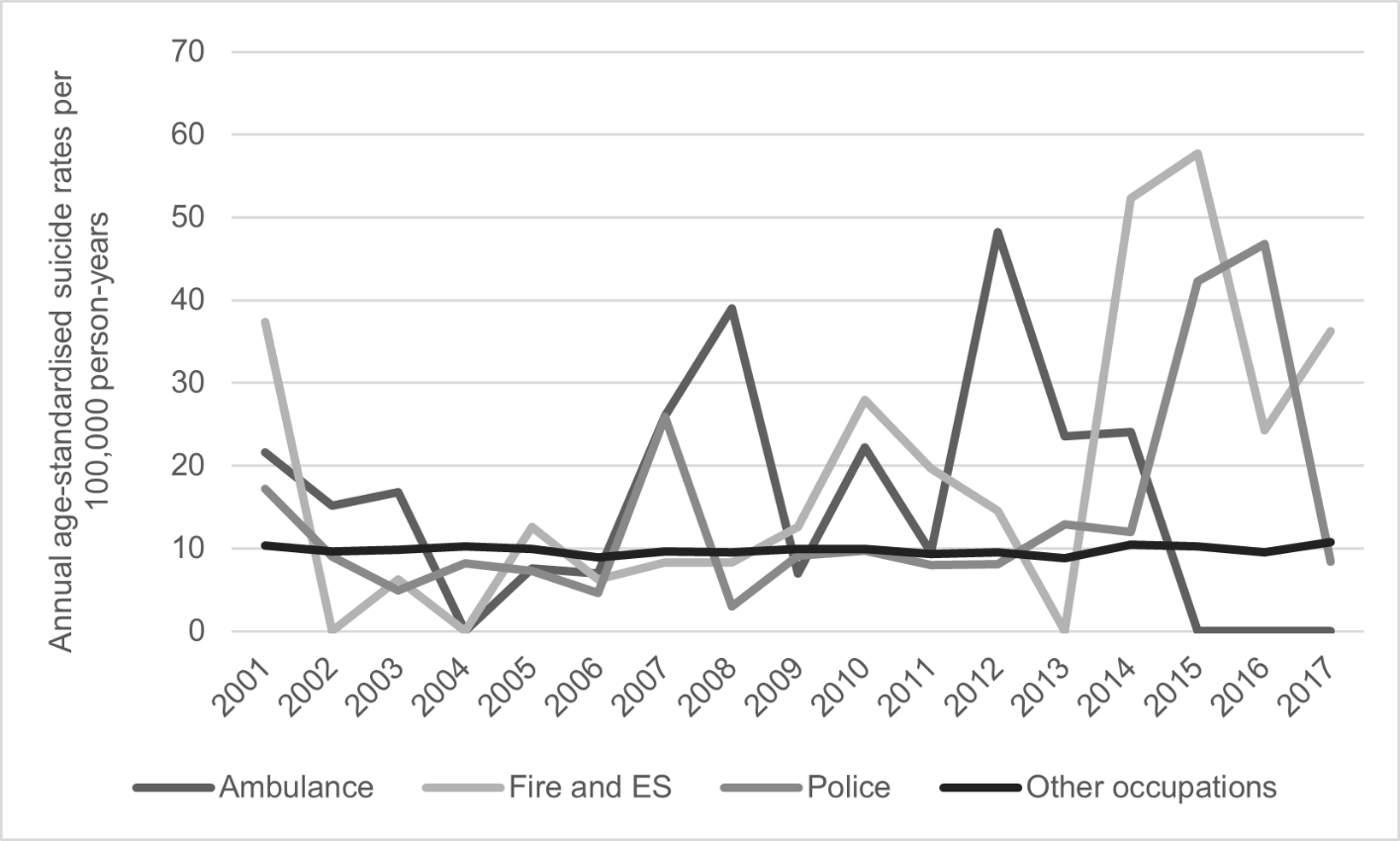 Fire and ES: Fire-fighters and emergency service workers*All states except Western AustraliaGroupICD-10 Code (3-digit level)ICD-10 CategoryPoisoning by chemicals or other substancesX60Intentional self-poisoning by and exposure to nonopioid analgesics, antipyretics and antirheumaticsX61Intentional self-poisoning by and exposure to antiepileptic, sedative-hypnotic, antiparkinsonism and psychotropic drugs, not elsewhere classifiedX62Intentional self-poisoning by and exposure to narcotics and psychodysleptics [hallucinogens], not elsewhere classifiedX63Intentional self-poisoning by and exposure to other drugs acting on the autonomic nervous systemX64Intentional self-poisoning by and exposure to other and unspecified drugs, medicaments and biological substancesX65Intentional self-poisoning by and exposure to alcoholX68Intentional self-poisoning by and exposure to pesticidesX69Intentional self-poisoning by and exposure to other and unspecified chemicals and noxious substancesPoisoning by gases [carbon monoxide and other gases]X66Intentional self-poisoning by and exposure to organic solvents and halogenated hydrocarbons and their vapoursX67Intentional self-poisoning by and exposure to carbon monoxide and other gases and vapoursHangingX70Intentional self-harm by hanging, strangulation and suffocationFirearmsX72Intentional self-harm by handgun dischargeX73Intentional self-harm by rifle, shotgun and larger firearm dischargeX74Intentional self-harm by other and unspecified firearm dischargeOther specified meansX71Intentional self-harm by drowning and submersionX75Intentional self-harm by other and unspecified firearm dischargeX76Intentional self-harm by smoke, fire and flamesX77Intentional self-harm by steam, hot vapours and hot objectsX78Intentional self-harm by sharp objectX79Intentional self-harm by blunt objectX80Intentional self-harm by jumping from a high placeX81Intentional self-harm by jumping or lying before moving objectX82Intentional self-harm by crashing of motor vehicleX83Intentional self-harm by other specified meansUnspecified meansX84Intentional self-harm by unspecified meansCategoryANZSCO Unit GroupAmbulance Officers and Paramedics4111Fire and Emergency Workers4412Police4413Key wordsAcronym meaningANZSCO Unit Group code allocated to occupation title containing key wordafpAustralian Federal Policeamboambul4111bombcareCFACountry Fire Association; VICCFSCountry Fire Service; SAconsta4413copdetectemergencyfire4412force4413FRNSWFire and Rescue New South Wales; NSWFRVFire and Rescue Victoria; VICguardintensivemedic4111mountedNSWANew South Wales Ambulance; NSWNTFRSNorthern Territory Fire and Rescue Service; NTofficer4111, 4412, 4413param4111patientpatrolpol4412, 4413police4413protect4413QASQueensland Ambulance Service; QLD4111QFESQueensland Fire and Emergency Service; QLDQPSQueensland Police Service; QLDrescueresponseRFSRural Fire Service; NSWSAASSouth Australia Ambulance Service; SASAPOLSouth Australia Police Service; SAsearchsecurservice4412, 4413SESState Emergency Service4412surveiltacticalTASPOLTasmanian Police Service; TASTFSTasmanian Fire Service; TAStransportEmergency Service ANZSCO Unit Group Code (4-digit)Occupation Code (6-digit)Occupation Code (6-digit)Skill LevelSkill LevelTitlesRoleAmbulance Officers and Paramedics*Ambulance Officers and Paramedics*Ambulance Officers and Paramedics*Ambulance Officers and Paramedics*Ambulance Officers and Paramedics*Ambulance Officers and Paramedics*Ambulance Officers and Paramedics*Ambulance Officers and Paramedics*41114111Ambulance Officers and Paramedics provide emergency health care and transport for injured, sick, infirm and aged persons to medical facilities.4111114111112Ambulance OfficerProvides specialised transport services and emergency health care for injured, sick, infirm and aged persons. Registration or licensing is required.4111124111121Intensive Care Ambulance Paramedic (Aus) / Ambulance Paramedic (NZ)Provides intensive pre-hospital health care to injured, sick, infirm and aged persons and emergency transport to medical facilities. Registration or licensing is required.Fire Fighter and Emergency Service Worker**Fire Fighter and Emergency Service Worker**Fire Fighter and Emergency Service Worker**Fire Fighter and Emergency Service Worker**Fire Fighter and Emergency Service Worker**Fire Fighter and Emergency Service Worker**Fire Fighter and Emergency Service Worker**Fire Fighter and Emergency Service Worker**441244124412114412113Emergency Service WorkerAttends the scene of emergencies to minimise risk to community safety and security.4412124412123Fire FighterResponds to fire alarms and emergency calls, controls and extinguishes fires, and protects life and property. Registration or licensing may be required.Police***44134413Police protect and preserve property, public order and safety through the enforcement of laws.4413114413112DetectiveInvestigates serious crimes, such as terrorism, homicide, armed robbery, vice and arson, and gathers evidence to arrest and prosecute suspected offenders.4413124413122Police OfficerMaintains public order, and enforces laws by investigating crimes, patrolling public areas and arresting suspected offenders.All personsMalesFemalesAmbulance personnelNumber of suicides3226<10Population^189,040128,29960,741Crude suicide rate (95% CI)16.9 (9.9-21.7)20.3 (10.8-25.5)9.9 (1.5-14.4)Fire and emergency service workersNumber of suicides3333<10Population^185,555175,16810,387Crude suicide rate (95% CI)17.8 (11.3-26.9)18.8 (12.0-28.4)0.0Police Number of suicides836518Population^747,711552,449195,262Crude suicide rate (95% CI)11.1 (7.7-20.2)11.8 (7.4-18.1)9.2 (0.0-68.1)Other occupationsNumber of suicides13,65211,4422,210Population^138,409,90373,342,67565,067,228Crude suicide rate (95% CI)9.9 (9.6-9.9)15.6 (15.2-15.8)3.4 (3.2-3.5)